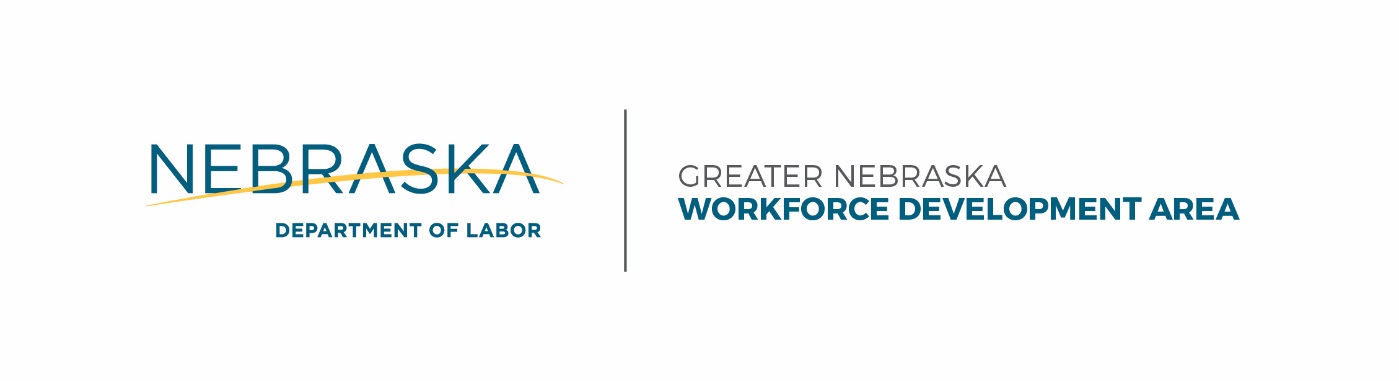 Pamela Lancaster		    Lisa Wilson                                                                                                                                     CEOB Chair 		GNWDB Chair AgendaGreater Nebraska Workforce Development Board and Chief Elected Officials Board MeetingsMay 25, 2017LOCATION Fairfield Inn & Suites, 805 Allen Drive, Grand Island, Nebraska 688039:15 – 9:30Chief Elected Officials Board Registration Chief Elected Officials Board Registration 9:30 – 11:15 Chief Elected Officials Board Meeting11:15 – 11:30 Workforce Development Board Registration11:30 – 12:30 Working LunchWorking LunchWorking Lunch1:00 – 2:00 System Coordination 1:00 – 2:00 Strategic Planning 2:00 – 2:15Break 2:15 – 3:30Workforce Development Board